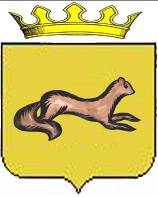 АДМИНИСТРАЦИЯ ОБОЯНСКОГО РАЙОНАКУРСКОЙ ОБЛАСТИПОСТАНОВЛЕНИЕот 26.11.2019                                                                                                    № 813                                                            ОбояньО проведении в Обоянском районе Года памяти и славы	В соответствии с Указом Президента Российской Федерации от 8 июля 2019 г. № 327 «О проведении в Российской Федерации Года памяти и славы», во исполнение постановления Губернатора Курской области от 01.08.2019 № 315 – пг «О проведении в Курской области Года памяти и славы» Администрация Обоянского района  ПОСТАНОВЛЯЕТ:	1. Утвердить прилагаемый План основных мероприятий по проведению в Обоянском районе Года памяти и славы (далее – План).	2. Руководителям структурных подразделений Администрации Обоянского района, совместно с главами муниципальных образований Обоянского района (по согласованию) и ответственными за выполнение Плана организовать работу по проведению мероприятий, проводимых в рамках  Года памяти и славы.	3. Контроль исполнения настоящего постановления возложить на заместителя Главы Администрации Обоянского района – Управляющего делами Т.В.Бабаскину.	4. Постановление вступает в силу со дня его подписания.И.о.Главы Обоянского района                                                              В.И.ЧерныхБ.И.Бесчетников(47141) 2-17-38УТВЕРЖДЕНпостановлением Администрации Обоянского районаот 26.11.2019   № 813ПЛАН основных мероприятий по проведению в Обоянском районе Года памяти и славы№ п/пНаименование мероприятияДата прове-денияОтветственные12341Поздравление участников  и ветеранов Великой Отечественной войны в Дни их рождения2019-2020 г.Отдел ЗАГС Администрации Обоянского района2Содействие  в организации и проведении межрегиональной поисковой экспедиции «Вахта памяти»: поисковые операции на территории Обоянского района2019 – 2020 г.Отдел молодежной политики, физической культуры и спорта Управления культуры, молодежной политики, физической культуры и спорта Администрации Обоянского района3Участие в областном молодежном фестивале – квесте «Вперед, в историю победы!»2019 – 2020 г.Отдел молодежной политики, физической культуры и спорта Управления культуры, молодежной политики, физической культуры и спорта Администрации Обоянского района4Военно – спортивная игра «Победа» среди курсантов военно – патриотических клубов Обоянского района2019 – 2020 г.Отдел молодежной политики, физической культуры и спортаУправления культуры, молодежной политики, физической культуры и спорта Администрации Обоянского района5Участие в областном конкурсе гражданско – патриотической песни «Я люблю тебя, Россия!»2019 – 2020 г.Отдел молодежной политики, физической культуры и спортаУправления культуры, молодежной политики, физической культуры и спорта Администрации Обоянского района6Участие в марш – параде военно - патриотических клубов Курской области2019 – 2020 г.Отдел молодежной политики, физической культуры и спортаУправления культуры, молодежной политики, физической культуры и спорта Администрации Обоянского района7Участие во Всероссийском турнире по смешанным единоборствам на призы Героев Курской битвы2019 – 2020 г.Отдел молодежной политики, физической культуры и спорта Управления культуры, молодежной политики, физической культуры и спорта Администрации Обоянского района8Районные торжественные мероприятия, посвященные памятным датам России и дням воинской славы России (освобождение Обоянского района от немецко-фашистских захватчиков, День памяти о россиянах, исполнивших служебный долг за пределами Отечества, День защитника Отечества, День Победы советского народа в Великой Отечественной войне 1941 – 1945 годов, День России, День памяти и скорби – день начала Великой Отечественной войны, День разгрома советскими войсками немецко – фашистских войск в Курской битве (1943 г.), День солидарности в борьбе с терроризмом, День народного единства, День Неизвестного Солдата, День Героев Отечества, день Конституции Российской Федерации)В течении года по отдельному плануУправление культуры, молодежной политики, физической культуры и спорта, структурные подразделения Администрации Обоянского района, муниципальные образования Обоянского района9Патриотическая акция «Память в наследство» в сельских культурно –  досуговых и образовательных учреждениях района с участием местного поэта С.А.Коновалова Январь – май 2020 г.Управление культуры, молодежной политики, физической культуры и спорта, Управление образования Администрации Обоянского района, муниципальные образования Обоянского района10Спартакиада работников образовательных организаций Обоянского районаЯнварь – май 2020 г.Отдел молодежной политики, физической культуры и спорта Управления культуры, молодежной политики, физической культуры и спорта,Управление образования Администрации Обоянского района11Участие в областном конкурсе «Время выбрало нас».Номинация: Война - в судьбе моей семьи»- исследовательский проект о своих семьях, родственниках, участниках Великой Отечественной войны, созидательном послевоенном труде.Номинация: «Мы - наследники Победы», создание видеороликов о живущих сегодня членах семей, чьи жизни опалены войной 1941-1945 годов.Номинация: «Лица Победы», фотографии военных времен, участников Великой Отечественной войны» 01.02.2020 -15.04.2020 г.Отдел ЗАГС, Архивный отдел Администрации Обоянского района12Участие в областном конкурсе риторов, посвящённом 75-й годовщине ПобедыФевраль 2020 г.Управление образования Администрации Обоянского района13Мультимедийная выставка «Бои за город Обоянь»Февраль - апрель 2020 г.Обоянский краеведческий музей – филиал ОБУК «Курский областной краеведческий музей» (по согласованию)14Тематический показ кинофильмов из цикла «ВОВ в кинохронике и художественных фильмах»Февраль – май 2020 г.Управление культуры, молодежной политики, физической культуры и спорта Администрации Обоянского района15Участие в мастер-классе по изготовлению нагрудного значка «Георгиевская ленточка» с учениками образовательных учреждений  районаМарт 2020 г.Отдел ЗАГС, Управление образования Администрации Обоянского района16Участие в областном конкурсе исследовательских работ «Воинские символы-традиции и современность»Март 2020 г.Управление образования Администрации Обоянского района17Публикация в «Обоянской газете» статей под рубрикой «75 лет Победы в Великой Отечественной войне»Март – май 2020 г.Архивный отдел Администрации Обоянского района18Организация выставки архивных документов «Годы, опаленные войной»Апрель 2020 г.Архивный отдел Администрации Обоянского района19Школьные уроки «Обоянский район в годы Великой Отечественной войны» в учебных заведениях района Май 2020 г.Архивный отдел, Управление образования Администрации Обоянского района20Встреча двух поколений «И все – таки мы победили!» на сельских киноустановках и в учебных заведенияхАпрель 2020 г.Управление культуры, молодежной политики, физической культуры и спорта Администрации Обоянского района,МБУК «Центр досуга и кино «Россия», муниципальные образования Обоянского района21Творческий вечер «Мысли вслух» с местным поэтом С.А.КоноваловымАпрель 2020 г.Управление культуры, молодежной политики, физической культуры и спорта Администрации Обоянского района22Конкурс рисунков воспитанников МБУ ДО «Обоянский районный Дом пионеров и школьников» -  «Война глазами детей»Апрель 2020 г. МБУ ДО«Обоянский районный Дом пионеров и школьников»23Участие в областном фестивале художественного творчества «Я вхожу в мир искусств»Апрель 2020 г.Управление образования Администрации Обоянского района24Молодежная акция «Молодежь ветеранам»01-09.05.2020 г.Отдел молодежной политики, физической культуры и спорта Управления культуры, молодежной политики, физической культуры и спорта Администрации Обоянского района25Районный конкурс рисунков «Победа глазами детей»Май 2020 г.Управление образования Администрации Обоянского района26Организация торжественных мероприятий «В сердце нашем Победа живёт!»Май 2020 г.Управление образования Администрации Обоянского района27Городская легкоатлетическая эстафетаМай 2020 г.Отдел молодежной политики, физической культуры и спорта Управления культуры, молодежной политики, физической культуры и спорта Администрации Обоянского района28Издание Календаря знаменательных и памятных датДекабрь 2020 г.Архивный отдел Администрации Обоянского района29Киновечер «Слава тебе, победитель – солдат!» на сельских киноустановкахМай 2020 г.Управление культуры, молодежной политики, физической культуры и спорта Администрации Обоянского района30Выставки «Герои былых времен»Май 2020 г.Обоянский краеведческий музей – филиал ОБУК «Курский областной краеведческий музей» (по согласованию)31Культурно – массовое мероприятие «Поклонимся минувшим тем годам»Май 2020 г.Обоянский краеведческий музей – филиал ОБУК «Курский областной краеведческий музей»(по согласованию)32Посадка саженцев деревьев и кустарников «Сквер поколений», закладка аллеи ПамятиМай 2020 г.Отдел ЗАГС Администрации Обоянского района, органы местного самоуправления33Мотопробег, посвященный 75 – годовщине Победы в Великой Отечественной войне 1941 – 1945 годовМай 2020 г.Отдел молодежной политики, физической культуры и спорта Управления культуры, молодежной политики, физической культуры и спорта Администрации Обоянского района34Митинг и церемония возложения цветов и венков на Мемориале Славы в парке Юных пионеров, праздничный концерт в МБУК «Обоянский РДНТ», праздничный концерт на площади им. Петрова, проведение праздничного салюта09.05.2020 г.Администрация Обоянского района, Управление культуры, молодежной политики, физической культуры и спорта, структурные подразделения, муниципальные образования Обоянского района35Проведение  Всероссийских акций: «Бессмертный полк», «Георгиевская ленточка», «Солдатская каша»09.05.2020 г.Управление культуры, молодежной политики, физической культуры и спорта, отдел молодежной политики, физической культуры и спорта, Управление образования,структурные подразделения Администрации Обоянского района, МКУ «Управление ОДОМС»36Участие в региональных соревнованиях «Школа безопасности»Июнь 2020 г.Управление образования Администрации Обоянского района37Организация и проведение Всероссийской акции «Свеча памяти», посвященной годовщине начала Великой Отечественной войны 1941 – 1945 годов22.06.2020 г.Управление культуры, молодежной политики, физической культуры и спорта;Управление образования Администрации Обоянского района38Автокросс «Курская дуга» Август 2020 г.Отдел молодежной политики, физической культуры и спорта Управления культуры, молодежной политики, физической культуры и спорта Администрации Обоянского района39Круглый стол «Память поколений» в МО «Гридасовский сельсовет»Ноябрь 2020 г.Архивный отдел Администрации Обоянского района40Участие в конференции участников туристско-краеведческого движения «Отечество»Ноябрь 2020 г.Управление образования Администрации Обоянского района41Организация воспитательных мероприятий в рамках проекта «Памятная декада», объединяющего День неизвестного солдата и День героев ОтечестваДекабрь 2020 г.Управление образования Администрации Обоянского района42Акции «Книги Победы», «Читаем книги о войне», «Прочитанная книга о войне – подарок к Победе» в библиотеках города и сельских библиотеках2020 г.Управление культуры, молодежной политики, физической культуры и спорта Администрации Обоянского района, МКУК «Обоянская межпоселенческая библиотека»43Литературно – музыкальные вечера «Поклонимся великим тем годам», «Великой Победе посвящается», «Нам 45-й не забыть» в библиотеках города и сельских библиотеках2020 г.Управление культуры, молодежной политики, физической культуры и спорта Администрации Обоянского района, МКУК «Обоянская межпоселенческая библиотека»44Диспуты «Память, которой нет срока», «Служить Отчизне» в библиотеках города и сельских библиотеках2020 г.Управление культуры, молодежной политики, физической культуры и спорта Администрации Обоянского района45Часы истории, часы воспоминаний, уроки памяти, уроки мужества «Есть память, которой не будет забвенья», «Минувших дней святая слава», «Память нашу не стереть годами», «Не гаснет памяти огонь» в библиотеках города и сельских библиотеках2020 г.Управление культуры, молодежной политики, физической культуры и спорта,Управление образованияАдминистрации Обоянского района46Организация акций «Обелиск» по благоустройству мемориальных мест и захоронений2020 г.Управление образования Администрации Обоянского района47Участие в реализации международного проекта «Молодёжь во имя мира, добра и красоты»2020 г.Управление образования Администрации Обоянского района48Организация уроков мужества2020 г.Управление образования Администрации Обоянского района